Le soussigné, demande l’autorisation de reproduire l’œuvre suivante : Œuvre(s) à reproduire : Nom du demandeur : Raison sociale : Adresse : Téléphone / courriel : Titre et date prévue de la publication : Conditions d’utilisation :1/ Tout usage public de reproduction de documents conservés à la bibliothèque municipale de Senlis doit faire l’objet d’une autorisation préalable de la Ville de Senlis, valable pour une seule reproduction dans le cadre de recherches / d’étude / de publication.2/ Doivent figurer auprès de photographies reproduites : Ville de Senlis- la mention du propriétaire / dépositaire de l’œuvre : Ville de Senlis- la mention des crédits photographiques : Ville de Senlis3/ Le document est fourni gracieusement en échange de l’envoi de 2 exemplaires de l’ouvrage édité dans lequel l’œuvre est reproduite. L’envoi sera adressé à Mairie de Senlis – Service Médiathèque municipale – 3, Place Henri IV - 60300 Senlis, à l’attention de Gwenaël Gouiffes, Directrice, dans le mois suivant la publication. 4/ Toute nouvelle utilisation des documents ou toute prolongation de leur utilisation devra être soumise à l’autorisation de la Ville de Senlis. 5/ Toute utilisation des images à une fin autre que celle indiquée ci-dessus sera sanctionnée selon les dispositions législatives et réglementaires en vigueur.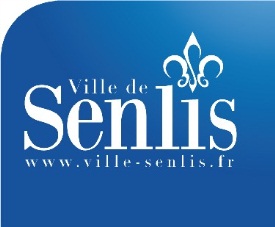 DEMANDE D’AUTORISATION DE REPRODUCTIONDossier suivi par : Gwenaël Gouiffes     : 03.44.32.04.07Email : gouiffes.g@ville-senlis.frMEDIATHEQUE MUNICIPALE DE SENLISLE DEMANDEUR Date de la demande : Signature :  REPRODUCTION AUTORISÉE PAR LA VILLE DE SENLISDate de l’autorisation : Signature :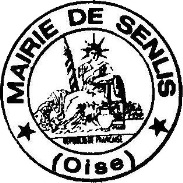 Marie-Christine ROBERT
3ème Adjoint Délégué aux Affaires Culturelles